Your group will be assigned a bounded region and a geometric shape.  You will:Graph the bounded region on a piece of cardboard (tape/glue graph paper on first).  Measure your units in inches (each square on a standard piece of graph paper is ¼ inch).Create a three dimensional shape with your bounded region as a base whose cross-sections are your given geometric shape (you will have to measure and cut many different sizes of these shapes from your cardboard) like the examples shown below.
Of course you will need a lot more than 3 of your shape.  You want a complete solid.
Find the exact volume of your shape.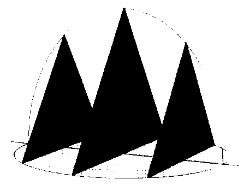 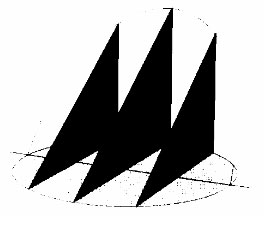 Base: Circle,  Shape: Equilateral TriangleBase: Circle,  Shape: Isosceles Right TriangleBase region bounded by:Base region bounded by:Base region bounded by:Base region bounded by:,  Base region bounded by:Base region bounded by:Base region bounded by:Base region bounded by:,  Shape of cross section perpendicular to the x-axis:SquareShape of cross section perpendicular to the x-axis:SquareShape of cross section perpendicular to the x-axis:Rectangle (Height is twice the width)Shape of cross section perpendicular to the x-axis:Rectangle (Height is twice the width)Shape of cross section perpendicular to the x-axis:Isosceles Right Triangle
(Leg is Base)Shape of cross section perpendicular to the x-axis:Isosceles Right Triangle
(Leg is Base)Shape of cross section perpendicular to the x-axis:Equilateral TriangleShape of cross section perpendicular to the x-axis:Equilateral Triangle